ПриложениеКораблик «Соедини по цифрам»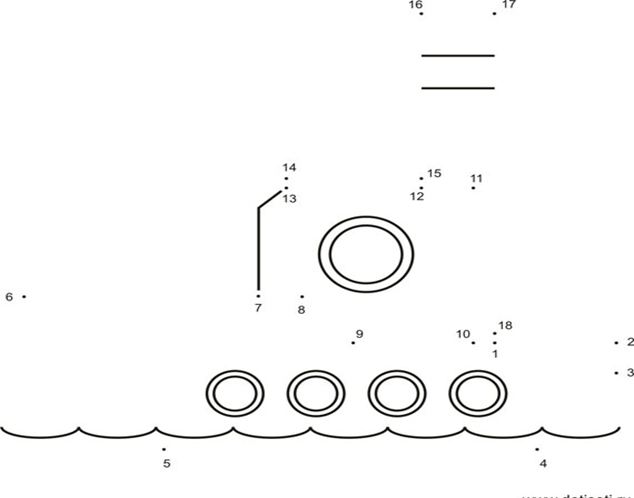 «Волшебный ковёр» и фигуры к нему.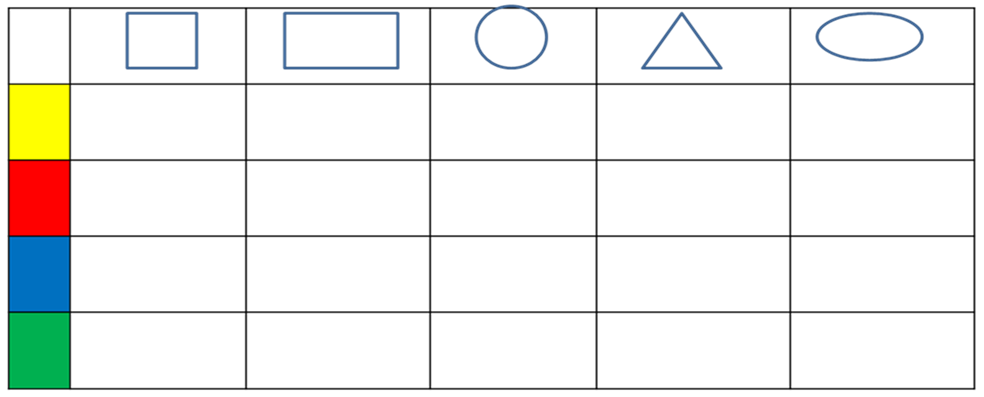 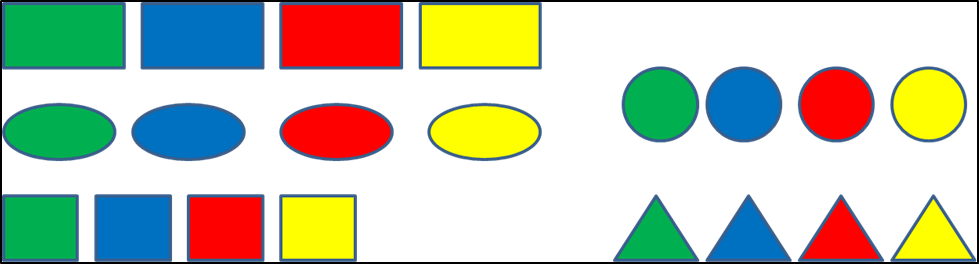 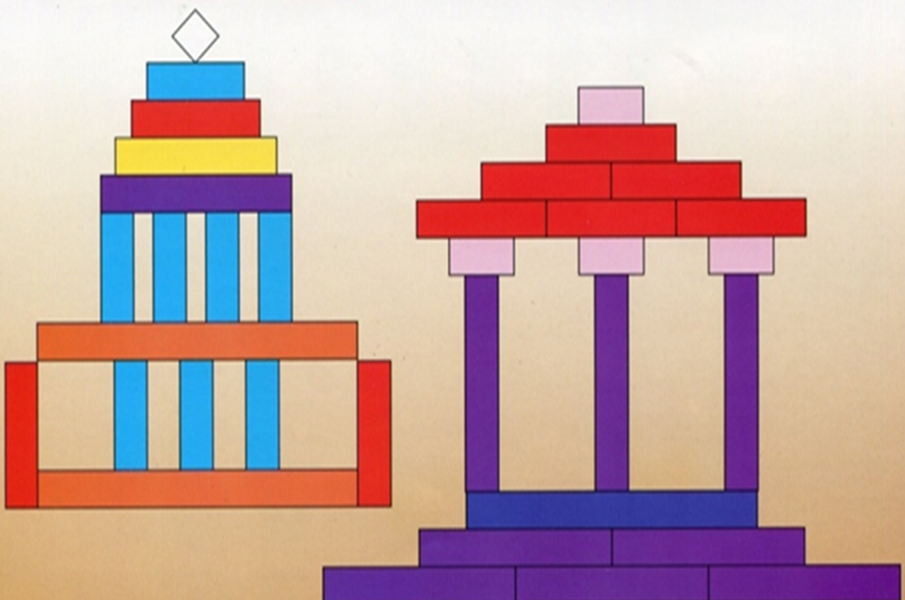 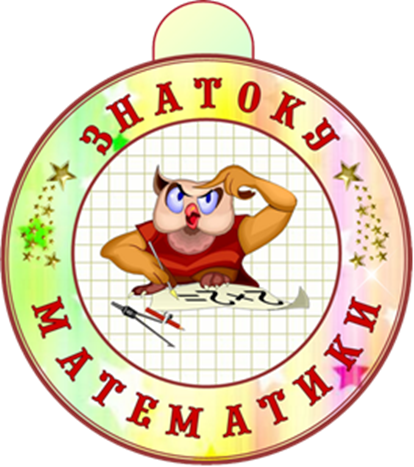 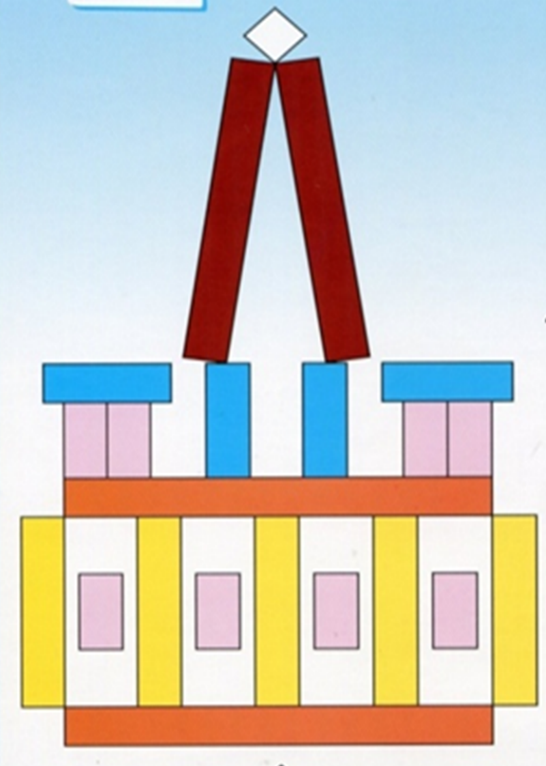 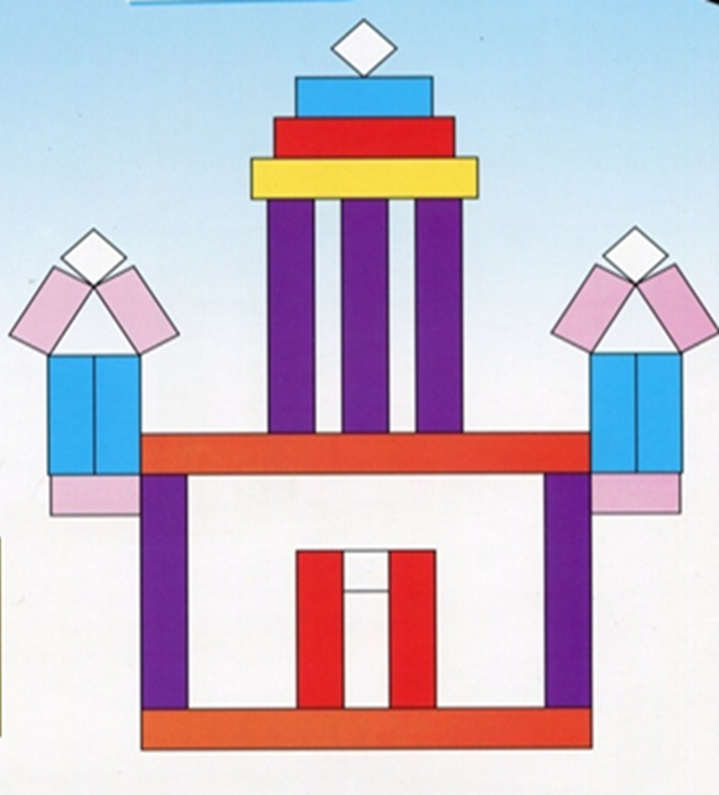 